INOX R 19/12/3 NbDruh:ElektrodaNormy:Normy:Normy:Normy:NormaČísloOznačeníAWSA 5.4E 318 16DIN8556E 19.12.3 Nb R 26EN1600E 19 12 3 Nb R 12ISO3581E 19.12.3 Nb R 26JUSC.H3.017E 19 12 3 Nb R 26Certifikace/klasifikace:Certifikace/klasifikace:Certifikace/klasifikace:UDTPoloha svařování: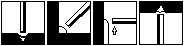 Fyzikální hodnoty:Obal/náplňrutilovýTeplota sušení300 °C/2hSvařovací proud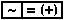 Použití pro:ŽáropevnéVysokolegovanéTypické chemické složení v %:C< 0.04Si< 1.00Mn0.70Cr18.5Ni11.5Mo2.70Nb> 8C